         1 мая 2018 года  Муниципальное образование «Кигбаевское» приняло участие в митинге жителей Сарапульского района на территории с. Сигаево,  посвященное государственному празднику День Весны и Труда.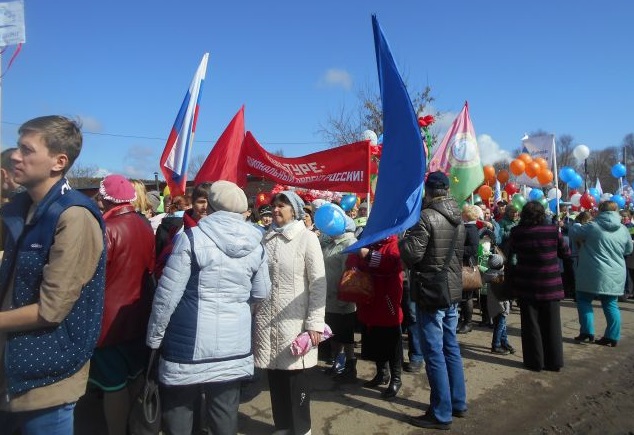 